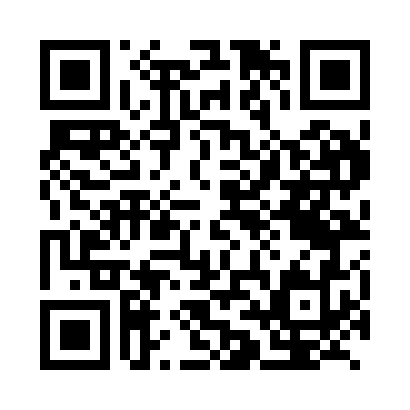 Prayer times for Attention, CongoWed 1 May 2024 - Fri 31 May 2024High Latitude Method: NonePrayer Calculation Method: Muslim World LeagueAsar Calculation Method: ShafiPrayer times provided by https://www.salahtimes.comDateDayFajrSunriseDhuhrAsrMaghribIsha1Wed4:385:4911:543:145:597:062Thu4:375:4911:543:145:597:063Fri4:375:4911:543:155:597:064Sat4:375:4911:543:155:597:065Sun4:375:4911:533:155:597:066Mon4:365:4811:533:155:587:067Tue4:365:4811:533:155:587:068Wed4:365:4811:533:155:587:069Thu4:365:4811:533:165:587:0610Fri4:365:4811:533:165:587:0711Sat4:365:4811:533:165:587:0712Sun4:355:4811:533:165:587:0713Mon4:355:4811:533:165:587:0714Tue4:355:4811:533:165:587:0715Wed4:355:4811:533:175:597:0716Thu4:355:4811:533:175:597:0717Fri4:355:4811:533:175:597:0818Sat4:355:4811:533:175:597:0819Sun4:355:4811:533:175:597:0820Mon4:355:4811:533:185:597:0821Tue4:345:4811:533:185:597:0822Wed4:345:4811:543:185:597:0823Thu4:345:4811:543:185:597:0924Fri4:345:4811:543:185:597:0925Sat4:345:4811:543:195:597:0926Sun4:345:4811:543:196:007:0927Mon4:345:4811:543:196:007:1028Tue4:345:4811:543:196:007:1029Wed4:345:4911:543:206:007:1030Thu4:345:4911:543:206:007:1031Fri4:345:4911:553:206:007:10